Затверджено КМАМК 						Узгоджено ФАУ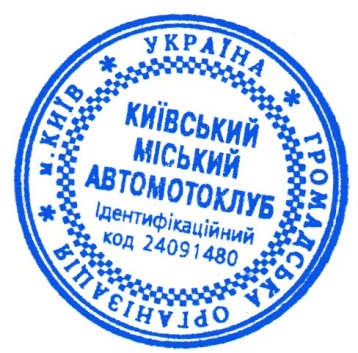 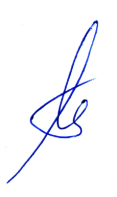 _______________________							______________________________________________							______________________________________________							_______________________АВТОМОБІЛЬНА ФЕДЕРАЦІЯ УКРАЇНИКОМІТЕТ СЛАЛОМУ ФАУКиївський міський автомотоклуб (КМАМК)ЧЕМПІОНАТ УКРАЇНИ З АВТОМОБІЛЬНОГО СЛАЛОМУ2018 рокуДодатковий регламентIII -го етапу Чемпіонату України зАВТОМОБІЛЬНОГО СЛАЛОМУ29 вересня 2018, Київ, територія супермаркету «Сільпо» (вул.Якутська, 8)Київ 2018Зміст:РОЗДІЛ 1. ОРГАНІЗАЦІЯ ЗМАГАННЯРОЗДІЛ 2. УЧАСНИКИ ТА АВТОМОБІЛІ УЧАСНИКІВРОЗДІЛ 3. ТРАСИ ТА ФІГУРИРОЗДІЛ 4. ПРИЙОМ ЗАЯВОК НА УЧАСТЬ У ЗМАГАННЯХРОЗДІЛ 5. СТАРТОВІ НОМЕРИРОЗДІЛ 6. ОБОВ’ЯЗКОВІ ПЕРЕВІРКИ І КОНТРОЛЬРОЗДІЛ 7. ПРОВЕДЕННЯ ЗМАГАННЯРОЗДІЛ 8. ПРОТЕСТИ ТА АПЕЛЯЦІЇРОЗДІЛ 1. ОРГАНІЗАЦІЯ ЗМАГАННЯ1.1. НАЗВА, СТАТУС ТА ОРГАНІЗАЦІЯ ЗМАГАННЯ Київський міський автомотоклуб (КМАМК) організовує змагання III-го етапу Чемпіонату України з АВТОМОБІЛЬНОГО СЛАЛОМУ, 29 вересня 2018, Київ, територія супермаркету «Сільпо» (вул.Якутська, 8).Змагання проводяться у відповідності з МСК ФІА та НСК ФАУ, у відповідності з даним регламентом та загальним регламентом Чемпіонату України з автомобільного слалому 2018 (далі – загальний регламент ЧУ). Організаційний комітет змагання (м. Київ, вул.. Донецька, 22 kmamk23@ukr.net): Сергій МаликСергій ПелешокВсі учасники, офіційні особи, представники преси, і всі інші особи, які мають відношення до підготовки і проведення змагання діють у відповідності з вимогами МСК ФІА, НСК ФАУ та цього Регламентів. 1.2. ПРОГРАМА ЗМАГАНЬ (рекомендовано комітетом слалому ФАУ)01.09.18: - публікація Індивідуального регламенту;16.09.18 - відкриття прийому заявок; День змагання.: 08:00 - 10:00 	Приїзд учасників, прийом заявок, реєстрація, адміністративні перевірки (територія супермаркету «Сільпо», вул.Якутська, 8, м. Київ);08:30 - 10:30 	Технічний контроль (територія супермаркету «Сільпо», вул.Якутська, 8, м. Київ);09:00 - 11:30 	Тренувальні заїзди (територія супермаркету «Сільпо», вул.Якутська, 8, м. Київ);11:30 - 13:00 	Кваліфікація, передстартовий інструктаж (територія супермаркету «Сільпо», вул.Якутська, 8, м. Київ);13:30	Урочисте відкриття 14:00 - 18:00 	Залікові заїзди 18:30 - 19:00 	Нагородження переможців 1.3. Офіційні особи змагання: (прізвище, ім’я, місто, номер ліцензії ФАУ)Директор змагання:				Пелешок СергійСпортивні комісари змагання: 		Малик Сергій О1.28.0010.18Олександр Кулаков ОН.28.0070.18Донской Борис ОН.28.0007.18Секретар змагання:				Геннадій Вільгоцький О2.26.0003.18Технічний комісар: 				Карімова Ульяна О1.28.000918Головний хронометрист змагання: 	Кальніна Світлана О3.26.0006.18Судді старту:					Корнієнко Дарія О3.26.0005.18РОЗДІЛ 2. УЧАСНИКИ ТА АВТОМОБІЛІ УЧАСНИКІВВідповідно до п.2 Загального регламенту ЧУ.Також до участі у змаганні допускаються володарі ліцензій «ДЛ», що видана ФАУ та дійсна в поточному році. Нарахування очок у залікових групах STANDART, SPORT FWD, SPORT RWD, SPORT AWD до індивідуального заліку серії Чемпіонату України, проводитися тільки володарям ліцензій категорії «Д0», «Д1», «ДЮ». Учасник може подати заявки на участь у декількох класів відповідно до вимог відповідних класів.РОЗДІЛ 3. ТРАСИ ТА ФІГУРИСхема слаломної фігури - Додаток А.РОЗДІЛ 4. ПРИЙОМ ЗАЯВОК НА УЧАСТЬ У ЗМАГАННЯХ4.1. Прийом заявок: з 16.09.18  4.2. Заявка відхиляється якщо не вміщує повної інформації або, інформація не є дійсною. 4.3. Підписавши Заявку учасник змагань підтверджує знання Індивідуального Регламенту, Програми змагань, зобов’язується виконувати вимоги офіційних осіб змагання. 4.4. До 10:30 години ранку у день змагань: команди мають право змінити учасника команди та до заявити іншого, учасники мають право змінити автомобіль. 4.5. Промоутер має право відмовити у прийомі заявки без вказування причини. 4.6.Відповідно до п.4 Загального регламенту, Промоутер має змогу встановлювати заявочні внески на участь у змаганні.РОЗДІЛ 5. СТАРТОВІ НОМЕРИ5.1. Стартові номери Промоутер змагань присвоює на свій розсуд. 5.2. Максимальна кількість учасників – 50.5.3. Стартовий номер учасника обов’язково повинен закріплюватися на обох задніх вікнах автомобіля під час всієї тривалості змагання. 5.4. Реклама, надана Промоутером, є також обов’язковою для розміщення на автомобілі учасника. РОЗДІЛ 6. ОБОВ’ЯЗКОВІ ПЕРЕВІРКИ І КОНТРОЛЬ6.1. Учасники подають свої автомобілі до пункту Передстартового контролю у відповідності з Програмою змагання для перевірки водійських посвідчень, технічного паспорту, полісу страхування та відповідності автомобіля вимогам правил дорожнього руху, та для медичного огляду на предмет тверезості.6.2. Учасник повинен подати підтвердження права власності або розпорядження автомобілем.6.3. Недотримання розкладу Передстартового контролю, або не явка на Передстартовий контроль тягне за собою виключення із змагання без повернення стартового внеску. 6.4. Автомобіль не допускається до участі у змаганні, якщо він не відповідає вимогам Загального регламенту. 6.5. Учасники що не пройшли медичній контроль до участі у змаганні не допускаються. 6.6. Промоутер змагань має право вимагати проведення медичного огляду будь-якого учасника та технічного стану автомобіля у будь-який час змагання. 6.7. Обов’язкове застосування ременів безпеки! РОЗДІЛ 7. ПРОВЕДЕННЯ ЗМАГАННЯВідповідно до п.6 Загального регламенту ЧУ7.1. Кожен учасник може пройти два тренувальних заїзди, по одному на кожній із паралельних трас. Тренування не є обов’язковим. 7.2. Кожен учасник обов’язково повинен проїхати два кваліфікаційних заїзди по одному на кожній із паралельних трас. У залік йде краща спроба. За результатами кваліфікації учасник може обрати стартову позицію на залікові заїзди та одну з паралельних трас для першого проїзду.7.3. В змаганнях на паралельних трасах за участю двох автомобілів в одному заїзді, кожен водій стартує в чотирьох заїздах. Сума трьох кращих спроб є попереднім результатом. 7.4. У номінованих-фінальних заїздах визначаються переможці та остаточні місця. В першому заїзді стартують водії з 1 та 4, у другому з 2-3 попередніми результатами, до двух перемог. Спортсмени, які зайняли вищі місця у попередніх заїздах, мають змогу обирати трасу.  7.5. У фінальних заїздах за перше місце стартують переможці пар. Спортсмени, які програли, розігрують між собою 3 та 4 місце. Спортсмени з другої пари півфіналів (переможець 2-3 за попередніми результатами), мають змогу обирати трасу у першому фінальному заїзду. Змагання ведеться до 2-х перемог. В разі рівності спортсмен, що показав кращий час у останньому заїзді має змогу обрати трасу для вирішальному проїзду. 7.6. Хронометраж результатів обчислюється до 0,01 секунди.7.7. Якщо у класі заявлено 4 або менше учасників, то номіновані заїзди (полу-фінали, фінали) не проводяться, а результати змагання вираховуються з суми трьох кращих із чотирьох спроб залікових заїздів.7.8. Якщо у номінованих полу-фінальних, фінальних заїздах попадає пара спортсменів, що приймає участь на одному автомобілі, то їх паралельний парний-заїзд відбувається послідовно.РОЗДІЛ 8. ПРОТЕСТИ ТА АПЕЛЯЦІЇВідповідно до п.9 Загального регламенту ЧУ.Додаток до Додаткового регламенту: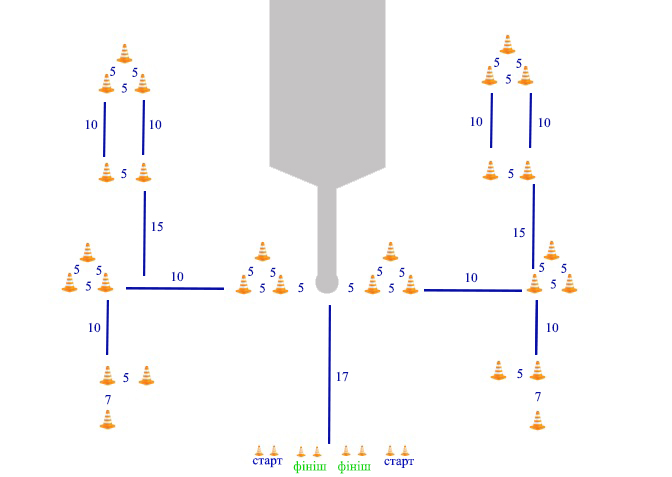 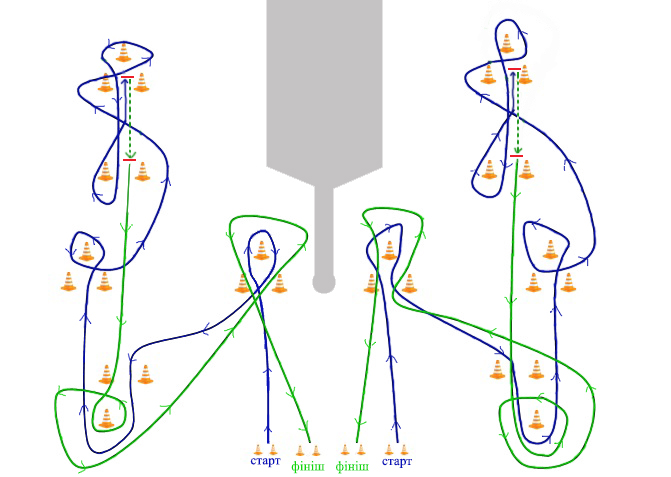 